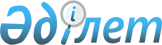 О внесении изменений в решение Мангистауского районного маслихата от 1 августа 2018 года № 18/192 "Об определении порядка оказания жилищной помощи малообеспеченным семьям (гражданам)"
					
			Утративший силу
			
			
		
					Решение Мангистауского районного маслихата Мангистауской области от 20 марта 2020 года № 36/405. Зарегистрировано Департаментом юстиции Мангистауской области 1 апреля 2020 года № 4165. Утратило силу решением Мангистауского районного маслихата Мангистауской области от 16 апреля 2024 года № 11/83.
      Сноска. Утратило силу решением Мангистауского районного маслихата Мангистауской области от 16.04.2024 № 11/83 (вводится в действие по истечении десяти календарных дней после дня его первого официального опубликования).
      В соответствии с Законами Республики Казахстан от 16 апреля 1997 года "О жилищных отношениях", от 23 января 2001 года "О местном государственном управлении и самоуправлении в Республике Казахстан", постановлением Правительства Республики Казахстан от 30 сентября 2019 года №726 "О внесении изменений и дополнений в постановление Правительства Республики Казахстан от 18 сентября 2013 года №983 "Об утверждении реестра государственных услуг", а также на основании представления республиканского государственного учреждения "Департамент юстиции Мангистауской области Министерства юстиции Республики Казахстан" от 20 января 2020 года за №10-15-118, Мангистауский районный маслихат РЕШИЛ:
      1. Внести в решение Мангистауского районного маслихата от 1 августа 2018 года № 18/192 "Об определении порядка оказания жилищной помощи малообеспеченным семьям (гражданам)" (зарегистрировано в Реестре государственной регистрации нормативных правовых актов за №3700, опубликовано 24 августа 2018 года в Эталонном контрольном банке нормативных правовых актов Республики Казахстан) следующие изменения:
      в приложении 1:
      преамбулу изложить в новой редакции:
      "Настоящий порядок оказания жилищной помощи малообеспеченным семьям (гражданам) разработан в соответствии с Бюджетным кодексом Республики Казахстан от 4 декабря 2008 года, законами Республики Казахстан от 16 апреля 1997 года "О жилищных отношениях", от 5 июля 2004 года "О связи" и постановлениями Правительства Республики Казахстан от 14 апреля 2009 года №512 "О некоторых вопросах компенсации повышения тарифов абонентской платы за оказание услуг телекоммуникаций социально защищаемым гражданам", от 30 декабря 2009 года №2314 "Об утверждении Правил предоставления жилищной помощи" и определяет порядок оказания жилищной помощи малообеспеченным семьям (гражданам).";
      пункт 6 изложить в новой редакции:
      "6.Совокупный доход семьи (гражданина), претендующего на получения жилищной помощи определяется на основании документов, представляемых при обращении за жилищной помощью.
      Совокупный доход семьи исчисляется в соответствии с приказом Министра труда и социальной защиты населения Республики Казахстан от 5 января 2020 года №2 "О внесении изменений в приказ Министра труда и социальной защиты населения Республики Казахстан от 28 июля 2009 года №237-п "Об утверждении Правил исчисления совокупного дохода лица (семьи), претендующего на получение государственной адресной социальной помощи" (зарегистрирован в Реестре государственной регистрации нормативных правовых актов за №19825).";
      подпункт 3) пункта 9 исключить.
      2. Государственному учреждению "Аппарат Мангистауского районного маслихата" (руководитель аппарата Е.Калиев) обеспечить государственную регистрацию настоящего решения в органах юстиции и размещение на интернет - ресурсе акимата Мангистауского района.
      3. Контроль за исполнением настоящего решения возложить на заместителя акима Мангистауского района Е.Махмутова.
      4. Настоящее решение вступает в силу со дня государственной регистрации в органах юстиции и вводится в действие по истечении десяти календарных дней после дня его первого официального опубликования.
					© 2012. РГП на ПХВ «Институт законодательства и правовой информации Республики Казахстан» Министерства юстиции Республики Казахстан
				
      Председатель сессии 

Б. Кусимбаев

      Секретарь Мангистауского районного маслихата 

А. Сарбалаев
